July 2018 OSS Attendance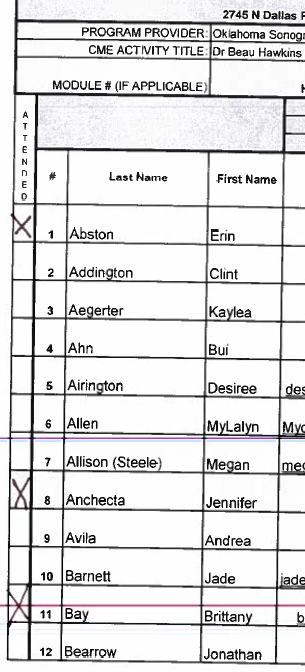 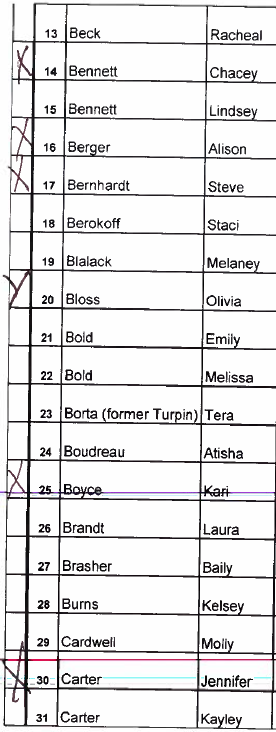 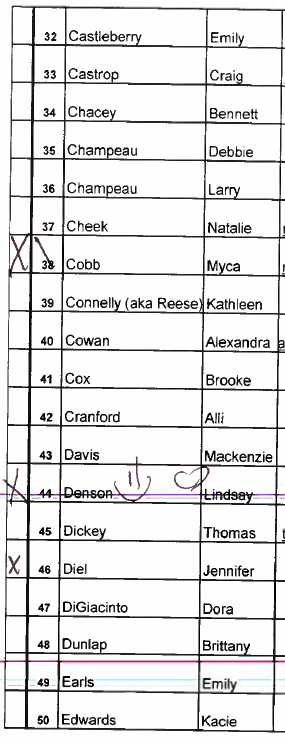 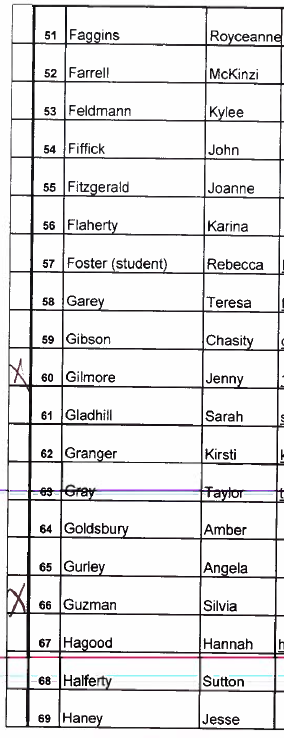 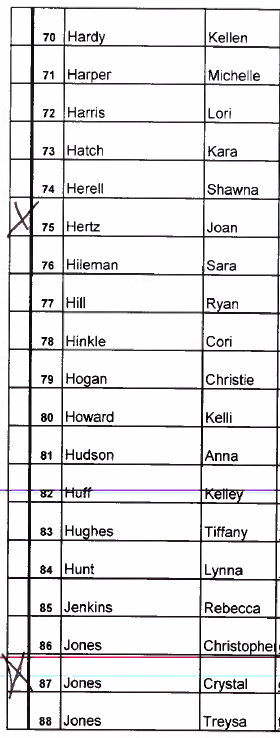 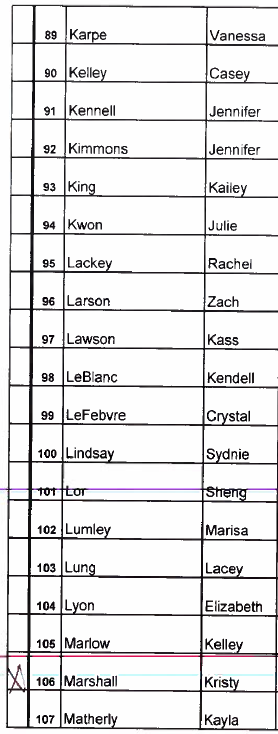 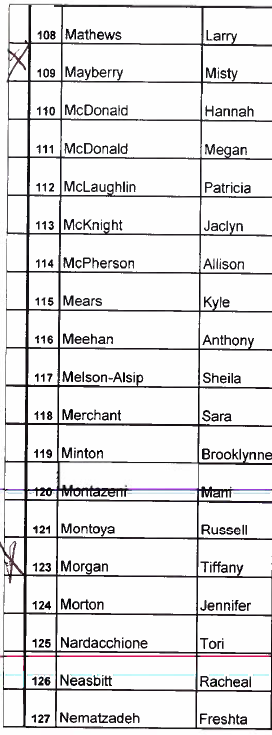 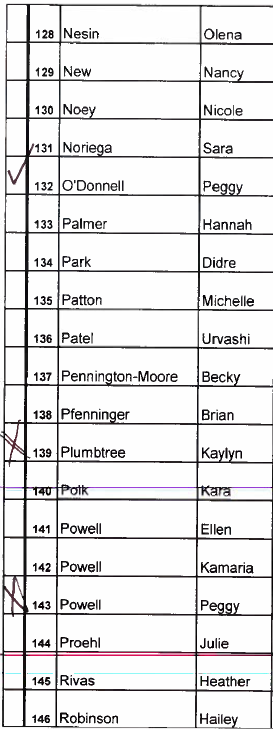 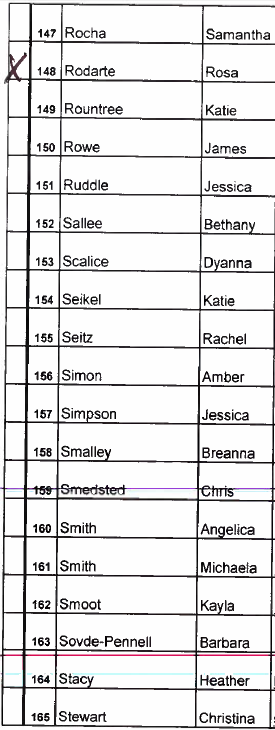 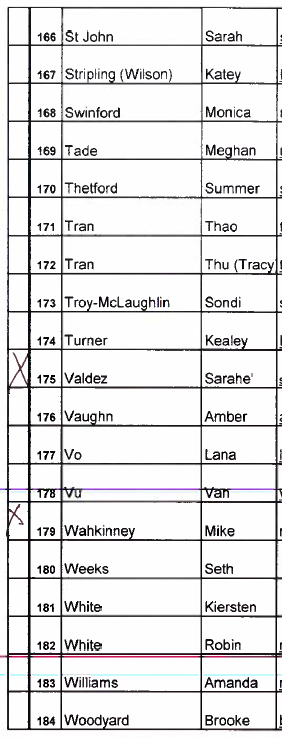 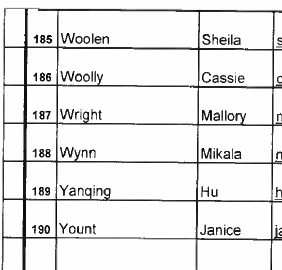 